CATANDUVAS, 09 DE AGOSTO A 13 DE AGOSTO DE 2021.NOME COMPLETO:_________________________________________________________ASSISTIR AO FILME: PINÓQUIO (HISTÓRIA COMPLETA PINÓQUIO DESENHO ANIMADOS OS AMIGUINHO).INTERPRETAÇÕ DO TEXTO:1-QUAL O TÍTULO DA HISTÓRIA?R:_________________________________________________________________2 – GEPETO FABRICAVA: ( ) RELÓGIOS          ( ) BRINQUEDOS                    ( ) MÓVEIS DE MADEIRA3– PINÓQUIO FOI FEITO DE: ( ) PLÁSTICO                           ( ) FERRO                            ( ) MADEIRA 4– QUEM AJUDAVA PINÓQUIO A SABER, O QUE ERA CERTO E ERRADO? ( ) A BALEIA             ( ) O GRILO FALANTE                     ( ) OS AMIGOS 5– POR QUE O NARIZ DE PINÓQUIO CRESCIA? ( ) PORQUE ELE MENTIA                                 ( ) PORQUE ELE ERA DE MADEIRA                                              ( ) PORQUE ELE QUERIA FUGIR.6-DESENHE A HISTÓRIA DENTRO DO RETÂNGULO.TREINE: PA_______________________________________________________________________PE _______________________________________________________________________PI ________________________________________________________________________PO_______________________________________________________________________ PU _______________________________________________________________________PÃO______________________________________________________________________ESCREVER 30 PALAVRAS COM A LETRA P.LER.__________________________________________________________________________________________________________________________________________________________________________________________________________________________________________________________________________________________________________________________________________________________________________________________________________________________________________________________________________________________________________________________________________________________________ESCREVA OS NÚMEROS PARES DE 0 A 100.________________________________________________________________________________________________________________________________________________________________________________________________________________________________________________________________________________________________________________________________________________________________________________________________________________________________________________________________________________________________________________________________________________________________________________________________________________________________________________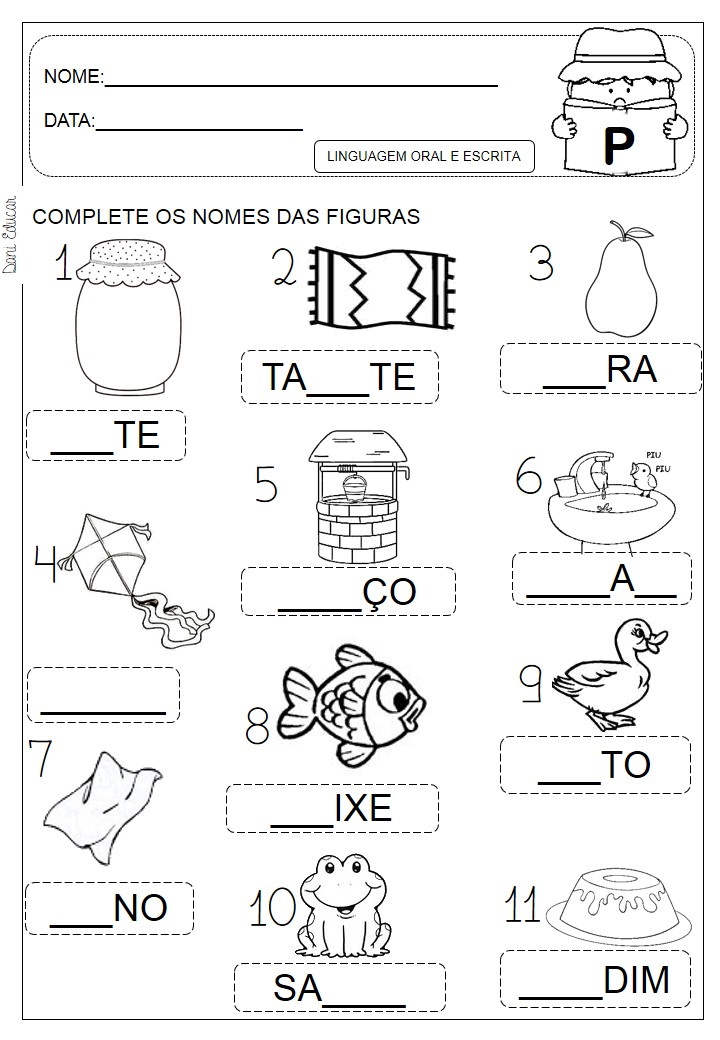 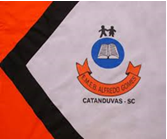 ESCOLA MUNICIPAL DE EDUCAÇÃO BÁSICA ALFREDO GOMES.DIRETORA: IVÂNIA NORA.ASSESSORA PEDAGÓGICA: SIMONE ANDRÉA CARL.ASSESSORA TÉCNICA ADM. TANIA N. DE ÁVILA.PROFESSORA: DANIA CECILIA DAROLD.CATANDUVAS – SCANO 2021 - TURMA 2ºANO MATUTINO